----------------------------------------------------The following messages are fromEternal Father to Mankind through  visionary, Maureen Kyle,of Holy Love Ministries,-------------------------------------------------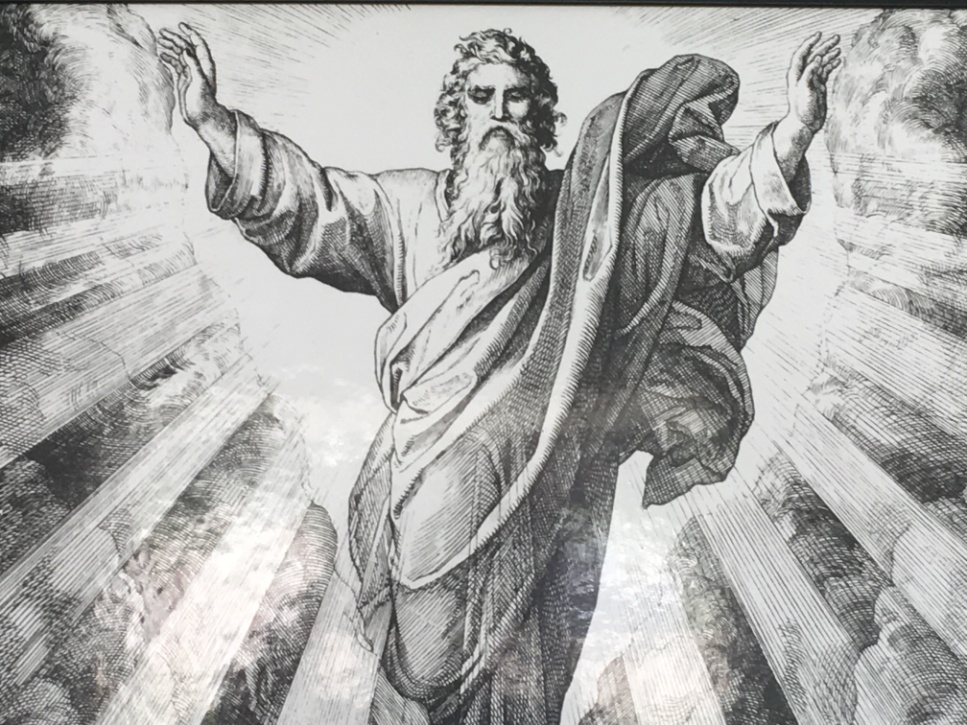 from June 6, 2017 to ongoingHoly Love Ministries37137 Butternut Ridge Rd.North Ridgeville, OH   44037							       Messages printed and distributed 									           by Angels of Maranatha, mshlwww.holylove.org								             www.angelsofmaranatha.org(440)327-8006									              610-449-6445/ 610-316-7046June 6, 2017PublicI see a large Flame that I (Maureen) have come to know as God the Father.  He says: "I am the Eternal Now.  I create the first moment of daylight that begins each new day.  My Signature is upon each season.  I create new life at the moment of conception and take life unto Myself at death.  My Bosom is the safety net of a world walking a tightrope between good and evil.""Man does not recognize the hazards of not distinguishing good from evil.  He believes popularity, money and power compensate for erroneous, sinful choices.  I judge the heart alone and the Holy Love therein.  Holy Love purifies the soul in love of Me and neighbor, thereby dictating obedience to My Commandments.  Do not be fooled into thinking the new morality redefines My Commandments.  Many suffer the eternal flames of Hell who thought in such a way.""Love Me with your whole heart, as I love you."Read Jeremiah 25:4-7+You have neither listened nor inclined your ears to hear, although the Lord persistently sent to you all his servants the prophets, saying, 'Turn now, every one of you, from his evil way and wrong doings, and dwell upon the land which the Lord has given to you and your fathers from of old and for ever; do not go after other gods to serve and worship them, or provoke Me to anger with the work of your hands. Then I will do you no harm.' Yet you have not listened to Me, says the Lord, that you might provoke Me to anger with the work of your hands to your own harm.+-Scripture verses asked to be read by God the Father.-All Scripture given by Heaven refers to the Bible used by the visionary.  Ignatius Press - Holy Bible - Revised Standard Version - Second Catholic Edition..----------------------------------------------------------------June 7, 2017PublicOnce again, I see a great Flame that I (Maureen) have come to know as God the Father.  He says: "I am the Eternal Now.  I am He who transforms hearts who choose to love Me.  I am He who anoints good and condemns evil.  I am the beginning and the end - the Alpha and the Omega.""Everything I have placed in the world has been for man's welfare - his salvation.  Too often free will misuses what I give towards what he wants - not towards My intent.  Man has not learned to pray his way out of difficulties.  Instead of relying on Me and My Omnipotent power, he seeks his own way - often cooperating with evil.""I desire man allows Me to be Father, Patriarch, and to take dominion over his heart.  This is My Call to the heart of the world.  I desire to tenderly guide every soul.  Be childlike in your response to My Call."Read Daniel 3:23a(18-22)+The Prayer of Azariah in the Furnace"And now with all our heart we follow Thee,    we fear Thee and seek Thy Face.Do not put us to shame,    but deal with us in Thy forbearance    and in Thy Abundant Mercy.Deliver us in accordance with Thy marvelous Works,    and give glory to Thy name, O Lord!Let all who do harm to Thy servants be put to shame;     let them be disgraced and deprived of all power and dominion,    and let their strength be broken.Let them know that Thou art the Lord, the only God,    glorious over the whole world."+-Scripture verses asked to be read by God the Father.-All Scripture given by Heaven refers to the Bible used by the visionary.  Ignatius Press - Holy Bible - Revised Standard Version - Second Catholic Edition.---------------------------------------------------------------June 7, 2017Public"I am your Jesus, born Incarnate.""Yesterday My Father gave you (Maureen) the Scripture Jeremiah 25:4-7.  You were at a loss to figure out what 'evil works of the hands' could be.  Back in My day works of the hands would have been skilled labor such as carpentry.  Today it refers to actions online - the internet.  So many lives have been changed and souls lost due to illicit activities in this form of communication.""The age of innocence has been vandalized by those who seek only their own pleasure.  Like many of the gifts I give mankind, this electronic age is being convoluted by Satan. While much good has come from the electronic knowledge I imparted to man, much evil has woven its way into the equation.""This is the interpretation you sought.  This passage is not obsolete but impacts the present."----------------------------------------------------------June 8, 2017PublicI see a great Flame that I (Maureen) have come to know as the Heart of God the Father.  He says: "I am the Eternal Now.  It is I Who created the universe.  It is I Who set in place every star, the sun and each planet.  I created time and space.  I create each soul and the eternity each one earns.  Nothing escapes My Paternal gaze.  Every trial and every victory has its purpose.  Comprehend My Charge over you, for I desire My Bosom be your resting place.""Oh, how I long to be recognized as Father of all people and all nations.  When you celebrate Father's Day this month* remember Me as such.  My Paternity reaches all ages and knows no boundary.  Accept My Dominion and My Paternal Love and allow Me to embrace you."* Sunday, June 18, 2017Read Genesis 2:6-7+…but a mist went up from the earth and watered the whole face of the ground - then the Lord God formed man of dust from the ground, and breathed into his nostrils the breath of life; and man became a living being.+-Scripture verses asked to be read by God the Father.- All Scripture given by Heaven refers to the Bible used by the visionary.  Ignatius Press - Holy Bible - Revised Standard Version - Catholic Edition."----------------------------------------------------------June 9, 2017PublicOnce again, I see a great Flame that I (Maureen) have come to know as the Heart of God the Father.  He says: "I am the Eternal Now.  Once again, I come to you seeking your filial affection.  I am solicitous of your every need.  Therefore, come to Me with confidence.  Never regard Me as unapproachable, but with deepest respect, know that I am listening.""I have created the universe for each one of you.  Your smallest need does not escape My gaze.  My Will is always in your midst.  Your desire to live in My Will should be reflected in your dedication to your journey through the Chambers of the United Hearts.  This is a journey you never finish while on earth.  Devotion to this journey is living in My Divine Will.  Subscribe to it.""I call you to no greater mission than this."---------------------------------------June 10, 2017PublicOnce again, I see a Flame that I (Maureen) have come to know as the Heart of God the Father.  He says: "I am the Father of all generations.  I have come to establish a present-day communication with all of My children.  I must admonish this generation which has misappropriated much of what I have given.  You do not recognize the value of fruits of the Spirit.  Rather you convolute My efforts to hold you on the path of Truth.  You allow free will to take dominion over your hearts and you do not seek My intervention through prayer.""You have chosen to use technology, which I inspire, to outdo each other in weaponry rather than to make peace.  You have made the state of your environment into a political issue.  You try to unite for the purpose of control not for the sake of brotherhood.  You choose to take life I give in the womb.""So, I come to you, during this age of confusion, seeking your filial affection and dependence upon Me.  Return to Me as I am your ultimate protection and peace.  Have confidence in Me."Read Zechariah 2:13+Be silent, all flesh, before the Lord; for He has roused Himself from His holy dwelling.'+-Scripture verses asked to be read by God the Father.- All Scripture given by Heaven refers to the Bible used by the visionary.  Ignatius Press - Holy Bible - Revised Standard Version - Second Catholic Edition."----------------------------------------------------June 11, 2017PublicOnce again, I see a Flame that I (Maureen) have come to know as the Heart of God the Father.  He says: "I am the Lord thy God, Who made Heaven and earth.  It is I Who set the stars, the sun and the moon in their place.  It is I Who created time and continue to create each present moment.  Today* is the day I created for rest.  How many resist My Command to make Holy the Sabbath?**  They fill this day with unnecessary tasks, making it like any other day.  How many hold contempt in their hearts for others and allow their hearts to churn away in unforgiveness on this most holy of days?""I sent the Most Holy Virgin to La Salette*** where She visibly wept for those who profaned the Sabbath.  Today, how much more would She weep, as this day goes unrecognized?""Man of Earth, spend this day reverently.  Make this day of the week a prayer.  Seek to please Me on this day of days - not yourselves.  I watch and I wait."* Sunday** Third Commandment of the Ten Commandments.*** Our Lady of La Salette - September 19, 1846.Read Genesis 2:2-3+And on the seventh day God finished His Work which He had done, and He rested on the seventh day from all His Work which He had done.  So God blessed the seventh day and hallowed it, because on it God rested from all His Work which He had done in Creation.+ Scripture verses asked to be read by God the Father. (Please note: all Scripture given by Heaven refers to the Bible used by the visionary.  Ignatius Press - Holy Bible - Revised Standard Version - Second Catholic Edition.)--------------------------------------------------------June 12, 2017PublicOnce again, I see a Flame that I (Maureen) have come to know as the Heart of God the Father.  He says: "I am the Eternal Now - Creator of the universe.  How can mankind see the wonders of the world - of the universe - and still not believe in Me?  I have designed all of nature as witness to My existence; from the tallest sequoia, to the depths of the sea, from the atmosphere that supports life, to the elements which change the world.  My patience wears thin and is close to exhaustion with those who make evil choices.""Nothing - animal, bird or mineral - can survive outside of My Will.  This Mission here* exists at the command of My Will.  I have preserved it from those who sought to destroy it, for these times.  I am waiting for mankind to concede that this is real and beyond the powers of humanity.  Only then will faith and Truth come together in union with My Will.""The sins of these days have been reinforced by mass media - electronic marvels inspired by Me for good - not evil.  The hedonistic debauchery today is worse than in the days of Noah or Sodom and Gomorrah.  Take a lesson.""Turn to Me with filial affection.  I desire this.  Then I will show you the love I have for each of you.  It is a love burning within Me to be expressed."* The ecumenical Mission of Holy and Divine Love at Maranatha Spring and Shrine.Read Exodus 20:20+And Moses said to the people, "Do not fear; for God has come to prove you, and that the fear of Him may be before your eyes, that you may not sin."+ Scripture verses asked to be read by God the Father. (Please note: all Scripture given by Heaven refers to the Bible used by the visionary.  Ignatius Press - Holy Bible - Revised Standard Version - Second Catholic Edition.)-----------------------------------------------------June 13, 2017PublicOnce again, I see a Flame that I (Maureen) have come to know as the Heart of God the Father.  He says: "I Am Who Am.  I am the Creator of the universe - the Creator of all good.  I have come to establish a new Kingdom on earth.  It is a Kingdom like no other.  It is the Kingdom of My Divine Will.  This Kingdom has no boundaries.  The only ruler is My Will.  This is the only authority those who choose to abide in this Kingdom are answerable to.""Those who choose My Will also choose Holy Love - the foundation of My Will and a stepping stone to the reality of My Will.  The hearts of those who choose to live in this Kingdom are transformed through Holy Love and are never the same again.  My Will and Holy Love can never be separated.  You cannot choose one without choosing the other.""Surrender to My Invitation.  Then you will find peace."Read 1 Corinthians 13:4-7,13+Love is patient and kind; love is not jealous or boastful; it is not arrogant or rude. Love does not insist on its own way; it is not irritable or resentful; it does not rejoice at wrong, but rejoices in the right. Love bears all things, believes all things, hopes all things, endures all things. . . So faith, hope, love abide, these three; but the greatest of these is love.+ Scripture verses asked to be read by God the Father. (Please note: all Scripture given by Heaven refers to the Bible used by the visionary.  Ignatius Press - Holy Bible - Revised Standard Version - Second Catholic Edition.)June 14, 2017PublicOnce again, I see a Flame that I (Maureen) have come to know as the Heart of God the Father.  He says: "I Am the Lord your God.  I create every blade of grass - every leaf on each tree, every cloud in the sky.  I know their welfare.  If I am so solicitous of all of nature, how much more am I concerned for every human - My masterpiece of creation?  I have created Heaven and given you the way to attain it.  The path I give you is obedience to My Commandments.  All of these Commandments are embodied in Holy Love.  Do not misinterpret or try to redefine any one of these - My Commandments.  They are stated in perfection.  With filial obedience and love, please Me by obeying My Commandments.  Make them the center of your existence thus giving Me dominion over your heart.  Allow the Truth of what I am saying to you today to find you."Read Exodus 20:1-17+The Ten CommandmentsAnd God spoke all these words, saying,"I am the Lord your God, who brought you out of the land of Egypt, out of the house of bondage.""You shall have no other gods before Me.""You shall not make for yourself a graven image, or any likeness of anything that is in Heaven above, or that is in the earth beneath, or that is in the water under the earth; you shall not bow down to them or serve them; for I the Lord your God am a jealous God, visiting the iniquity of the fathers upon the children to the third and the fourth generation of those who hate Me, but showing steadfast love to thousands of those who love Me and keep My Commandments.""You shall not take the Name of the Lord your God in vain; for the Lord will not hold him guiltless who takes His Name in vain.""Remember the sabbath day, to keep it holy.  Six days you shall labor, and do all your work; but the seventh day is a sabbath to the Lord your God; in it you shall not do any work, you, or your son, or your daughter, your manservant, or your maidservant, or your cattle, or the sojourner who is within your gates; for in six days the Lord made Heaven and earth, the sea, and all that is in them, and rested the seventh day; therefore the Lord blessed the sabbath day and hallowed it.""Honor your father and your mother, that your days may be long in the land which the Lord your God gives you.""You shall not kill.""You shall not commit adultery.""You shall not steal.""You shall not bear false witness against your neighbor.""You shall not covet your neighbor's house; you shall not covet your neighbor’s wife, or his manservant, or his maidservant, or his ox, or his ass, or anything that is your neighbor's."+ Scripture verses asked to be read by God the Father. (Please note: all Scripture given by Heaven refers to the Bible used by the visionary.  Ignatius Press - Holy Bible - Revised Standard Version - Second Catholic Edition.)----------------------------------------------------June 15, 2017PublicOnce again, I see a Flame that I (Maureen) have come to know as the Heart of God the Father.  He says: "I am the Lord, King of Heaven and earth.  You shall have no other god before Me.  I created each soul to give honor and praise to Me.  How far distant man has placed this priority in his heart.  In most hearts, I have been replaced by love of self which takes on love of reputation, love of power, love of money and love of the world.  Rarely am I even second best to these vain priorities.""The choices each one makes in time, follow him into eternity.  I long to take dominion over every heart.  This is only possible if the heart chooses to obey My Commandments without compromise.  This choice is the fruit of Holy Love."Read Exodus 20:3+"You shall have no other gods before Me."+ Scripture verses asked to be read by God the Father. (Please note: all Scripture given by Heaven refers to the Bible used by the visionary.  Ignatius Press - Holy Bible - Revised Standard Version - Second Catholic Edition.)------------------------------------------------------June 16, 2017PublicOnce again, I see a Great Flame that I (Maureen) have come to know as the Heart of God the Father.  He says: "I am the Creator of the universe, the Eternal Now and your Father.  Recently, you witnessed horses being led by a rein and walking obediently behind the one leading them.  The lead I am using to direct humanity is My Commandments.  Oh, that man would follow after My lead as those horses followed their leader.""Mankind does not see what a delicate balance holds all of nature and all of the universe in place.  The slightest imbalance would affect millions, just as the horses could not take their own path without great consequences.""Understand, Man of Earth, that I am calling you to strict obedience to My Commandments without compromise.""Do not try My patience further.  I am waiting and watching."*Read Baruch 2:9-10+And the Lord has kept the calamities ready, and the Lord has brought them upon us, for the Lord is righteous in all His Works which He has commanded us to do.  Yet we have not obeyed His Voice, to walk in the statutes of the Lord which He set before us.*Suggested passages to read in context: Baruch 2:1-8; 11-14+ Scripture verses asked to be read by God the Father. (Please note: all Scripture given by Heaven refers to the Bible used by the visionary.  Ignatius Press - Holy Bible - Revised Standard Version - Second Catholic Edition.)----------------------------------------------------June 17, 2017PublicOnce again, I see a Great Flame that I (Maureen) have come to know as the Heart of God the Father.  He says: "I am your Eternal Father.  I desire you come to Me with your necessities.  I desire your filial confidence in My Intercession.  You are never left on your own.""It is necessary My children understand their dependence upon Me for their own welfare.  A horse that breaks its tethers is called a runaway horse.  It places itself and others in grave danger.  So, it is with souls who break My Commandments.  They may feel free, but they and those influenced by them, are in grave spiritual danger.  It is My Commandments which provide safety and security.  Obedience to My Commandments brings eternal life.""There are many 'runaway souls' in the world today.  Their free will has allowed them to choose unwisely.  Pray for their awakening.  Pray that they are 'captured' by the Truth."Read Nahum 1:15+Behold, on the mountains the feet of Him who brings good tidings, Who proclaims peace!  Keep your Feasts, O Judah, fulfil your vows, for never again shall the wicked come against you, he is utterly cut off.+ Scripture verses asked to be read by God the Father. (Please note: all Scripture given by Heaven refers to the Bible used by the visionary.  Ignatius Press - Holy Bible - Revised Standard Version - Second Catholic Edition.)------------------------------------------------------------------June 18, 2017Father's DayOnce again, I see a Great Flame that I (Maureen) have come to know as the Heart of God the Father.  He says: "I am the Eternal Father - Father of all people and all nations. How I long to be recognized as such.  I will not take dominion over the heart of the world without man's free will consent.  I am hurt by his reluctance to desire this.""It is man who separates himself from Me.  I do not withdraw from man.  Therefore, it is only by man's efforts the bond between us can be strengthened and renewed.  Return to obedience of the Commandments I have given you.  This is the bond between us.  Without this, My Fatherly intervention in your hearts, your lives and in the world, is diminished.  The Commandments are My Divine Will for you.  Do not second guess them.  These Commandments cannot be defined in support of sin - rather they define sin." *Read Deuteronomy 11:1+You shall therefore love the Lord your God, and keep His Charge, His Statutes, His Ordinances, and His Commandments always.*Suggested passages to read in context: Deuteronomy 11:2-7.+ Scripture verses asked to be read by God the Father. (Please note: all Scripture given by Heaven refers to the Bible used by the visionary.  Ignatius Press - Holy Bible - Revised Standard Version - Second Catholic Edition.------------------------------------------------June 19, 2017PublicOnce again, I see a Great Flame that I (Maureen) have come to know as the Heart of God the Father.  He says: "I am your Heavenly Father.  It is I Who hold the sun and the moon in their place.  It is I Who hold the earth in its orbit.  I am concerned with every present moment in each person's life, for in Me there is no restriction of time or space.  I am always near to you - never too busy to listen to your petitions or to share your joy and sorrow.  I have come to express My love for each soul.  Do not regard Me as a scrupulous judge, ready to pronounce some dread affliction upon earth.  Rather, feel the love I offer - My Fatherly Love.  If I correct you, it is only to hold you on the path of righteousness.""These days, be ready and willing to stand for the Truth of My Commandments.  This is not a popular stance, but it is the way to be closer to Me.  All of this is expressed in Holy Love - the embodiment of My Commandments.  Your obedience to Holy Love is the way you show Me your love for Me.  This Mission* exists to draw people back to the Truth of My Commandments."* The ecumenical Mission of Holy and Divine Love at Maranatha Spring and Shrine.Read Romans 6:19+I am speaking in human terms, because of your natural limitations.  For just as you once yielded your members to impurity and to greater and greater iniquity, so now yield your members to righteousness for sanctification.+ Scripture verses asked to be read by God the Father. (Please note: all Scripture given by Heaven refers to the Bible used by the visionary.  Ignatius Press - Holy Bible - Revised Standard Version - Second Catholic Edition.)--------------------------------------------------------June 20, 2017PublicOnce again, I see a Great Flame that I (Maureen) have come to know as the Heart of God the Father.  He says: "I am the Eternal Now and Patriarch of all mankind.  I invite mankind to understand My Justice.  I do not desire that My Justice fall upon earth.  It is man who calls it down upon himself.  The presence of My Justice is in the world today even as I speak to you, blanketing whole nations, ideologies and individuals.  I cannot withhold it, as the scale of Justice must be balanced.  I sorrow for those who call My Justice down upon themselves, seemingly unaware of the consequences they are challenging and antagonizing.""All I can do is to call them back to obedience to My Commandments.  This is why I am speaking here.*  Before My Justice bears even greater consequences in the world, return, O Man of Earth, to righteousness by merit of your obediences to My Commandments.  Love Me enough to listen and to obey."* The apparition site of Maranatha Spring and Shrine.Read Ezra 9:15+ You O Lord the God of Israel, Thou art Just, for we are left a remnant that has escaped, as at this day. Behold, we are before Thee in our guilt, for none can stand before Thee because of this.Read Jonah 3:1-10+Then the word of the Lord came to Jonah the second time, saying, "Arise, go to Nineveh, that great city, and proclaim to it the Message that I tell you." So Jonah arose and went to Nineveh, according to the Word of the Lord. Now Nineveh was an exceedingly great city, three days' journey in breadth. Jonah began to go into the city, going a day's journey. And he cried, "Yet forty days, and Nineveh shall be overthrown!" And the people of Nineveh believed God; they proclaimed a fast, and put on sackcloth, from the greatest of them to the least of them. Then tidings reached the king of Nineveh, and he arose from his throne, removed his robe, and covered himself with sackcloth, and sat in ashes. And he made proclamation and published through Nineveh, "By the decree of the king and his nobles: Let neither man nor beast, herd nor flock, taste anything; let them not feed, or drink water, but let man and beast be covered with sackcloth, and let them cry mightily to God; yea, let every one turn from his evil way and from the violence which is in his hands. Who knows, God may yet repent and turn from His fierce anger, so that we perish not?" When God saw what they did, how they turned from their evil way, God repented of the evil which He had said He would do to them; and He did not do it.Read Romans 2:6-8+For He will render to every man according to his works: to those who by patience in well-doing seek for glory and honor and immortality, He will give eternal life; but for those who are factious and do not obey the Truth, but obey wickedness, there will be wrath and fury.+ Scripture verses asked to be read by God the Father. (Please note: all Scripture given by Heaven refers to the Bible used by the visionary.  Ignatius Press - Holy Bible - Revised Standard Version - Second Catholic Edition.)--------------------------------------------June 21, 2017PublicOnce again, I see a Great Flame that I (Maureen) have come to know as the Heart of God the Father.  He says: "I am the Creator of Heaven and earth.  I am the Eternal Now.  I come once again to establish a loving relationship with mankind.  Do not allow our common bond of Holy Love to be broken or damaged any further.  Do not seek satisfaction from the world and its pleasures, but only be satisfied with a loving relationship with Me.""I do not come to you to remove every cross or to solve your every problem.  I come to you with Paternal Love to help you to bear every burden with love.  Be transformed by allowing Me to share your heart - to share the present moment, as I desire.  Allow Me to be your strength in every distress, as a father should be.  Allow Me to share your joy.  It is My Will.  Seek to please Me first, then others and self.  This is the basis of a firm relationship with My Will.  I give you My Commandments to accomplish this."Read 1 John 2:3-6+And by this we may be sure that we know Him, if we keep His Commandments.  He who says "I know Him" but disobeys His Commandments is a liar, and the Truth is not in him; but whoever keeps His Word, in him truly love for God is perfected.  By this we may be sure that we are in Him: he who says he abides in Him ought to walk in the same way in which He walked.+ Scripture verses asked to be read by God the Father. (Please note: all Scripture given by Heaven refers to the Bible used by the visionary.  Ignatius Press - Holy Bible - Revised Standard Version - Second Catholic Edition.)--------------------------------------------------------June 22, 2017PublicOnce again, I see a Great Flame that I (Maureen) have come to know as the Heart of God the Father.  He says: "I am the Creator of all good - the Creator of every present moment.  I speak to you, once again, in an attempt to draw all people and all nations into My Paternal Heart.  My Justice will not go unsatisfied.  It is only by the present moment efforts of mankind that it can be mitigated.  Mankind does not comprehend the trouble he has placed himself in by ignoring My Commandments.""Man has chosen to depend on human efforts - modern technology which I have given with great generosity - instead of a sound relationship with Me.  I create each moment hoping it will be used by man to love Me.  Yet, My Love goes unattended.  My Paternal Heart is wounded by man's neglect.""Return to Me while there is still time.  My plea to you today is born of love.  Each of you can change the present and the future by returning My Love.  I am watching and waiting.  Repent.  Allow Me to be Lord of each present moment."Read Daniel 9:3-5,9-10+Then I turned my face to the Lord God, seeking Him by prayer and supplications with fasting and sackcloth and ashes.  I prayed to the Lord my God and made confession, saying, "O Lord, the great and terrible God, Who keeps covenant and steadfast love with those who love Him and keep His Commandments, we have sinned and done wrong and acted wickedly and rebelled, turning aside from Thy Commandments and Ordinances;To the Lord our God belong mercy and forgiveness; because we have rebelled against Him, and have not obeyed the Voice of the Lord our God by following His Laws, which He set before us by His servants the prophets.+ Scripture verses asked to be read by God the Father. (Please note: all Scripture given by Heaven refers to the Bible used by the visionary.  Ignatius Press - Holy Bible - Revised Standard Version - Second Catholic Edition.)----------------------------------------------------June 23, 2017Solemnity of the Most Sacred Heart of Jesus(This Message was given in multiple parts over several days.)Jesus is here* as the Sacred Heart.  He says: "I am your Jesus, born Incarnate.""I come as God the Father commands, as you commemorate the Feast of My Sacred Heart.  It is important that the state of the heart of the world be recognized so that the errors it has chosen can be corrected.  God is no longer in dominion over the heart of the world.  He has been replaced by pleasure, politics and consumerism.  These are all disordered priorities.  Until this is corrected, the Heart of God and man will remain disassociated.""I come as the Father Commands, in yet another attempt to convert the heart of the world.  My Heart continues to mourn for the world, which has turned against its loving God. The heart of the world is focused on self-fulfillment - not in loving and pleasing Me or My Father.""Even as I come today to admonish the heart of man, I am rebuked by those I have come to help.  The heart of the world must beat as one with My Sacred Heart in order to avoid great tragedy.  In order to be united with My Sacred Heart, you must live in Holy Love which is one with My Father's Commandments.  There is no other path to union with My Heart - union with the Divine Will.""I come at the Father's Will during these times fraught with danger and confusion.  I charge the heart of the world to respond to My Call to conversion through devotion to Our United Hearts.  My Sacred Heart already mourns the consequences of indifference to My Invitation to conversion.""Do not mistake My Patience with approval of your sins.  Soothe My Sacred Heart by returning to Me through Holy Love.  The doorway of My Heart opens with your 'yes' to Holy Love."* The apparition site of Maranatha Spring and Shrine.-----------------------------------------------------------June 23, 2017Solemnity of the Most Sacred Heart of JesusOnce again, I see a Great Flame that I (Maureen) have come to know as the Heart of God the Father.  He says: "I am God the Father - Creator of the Universe.  I command the stars and the seas and hold them in their place.  I encourage each blade of grass to rise out of the earth.  I guide every bird in the sky to its destination.  How much more then, am I concerned with the plight of My greatest creation - mankind?""I cannot make free will choices for man.  I have given My all - My Son.  I have given My Commandments to guide you away from sin and into My Bosom.  My relationship with mankind has greatly deteriorated due to errant free will choices.  So, I come with yet another grace - this Mission of Holy Love.*  Do not reject this opportunity to repair Our relationship.  Allow forgiveness to bridge the gap between us."* The ecumenical Mission of Holy and Divine Love at Maranatha Spring and Shrine.Read Amos 5:14-15+Seek good, and not evil, that you may live; and so the Lord, the God of hosts, will be with you, as you have said. Hate evil, and love good, and establish justice in the gate; it may be that the Lord, the God of hosts, will be gracious to the remnant of Joseph.Read Lamentations 3:40+Let us test and examine our ways, and return to the Lord!+ Scripture verses asked to be read by God the Father. (Please note: all Scripture given by Heaven refers to the Bible used by the visionary.  Ignatius Press - Holy Bible - Revised Standard Version - Second Catholic Edition.)-----------------------------------------------------------June 24, 2017Feast of the Immaculate Heart of MaryOnce again, I see a Great Flame that I (Maureen) have come to know as the Heart of God the Father.  He says: "I am the Eternal Now – Creator of all life.  It is I Who created the Immaculate Heart of Mary.  It is I Who chose Her to be Mother of My Son.  It is I Who suffer the indignities of all the indifference man shows towards Her.""Through the Immaculate Heart, I am calling all people and all nations together in union with My Will.  My Will is that all people and all nations be united in Truth – the Truth of Holy Love.""Do not antagonize Me by your hesitance."Read Zephaniah 2:1-3+Judgment on Israel’s EnemiesCome together and hold assembly,O shameless nation,before you are driven away    like the drifting chaff,before there comes upon you    the fierce anger of the Lord,before there comes upon you    the day of the wrath of the Lord.Seek the Lord, all you humble of the land,    who do His Commands;seek righteousness, seek humility;    perhaps you may be hidden    on the day of the wrath of the Lord.+ Scripture verses asked to be read by God the Father. (Please note: all Scripture given by Heaven refers to the Bible used by the visionary.  Ignatius Press - Holy Bible - Revised Standard Version - Second Catholic Edition.)---------------------------------------------------------June 26, 2017PublicOnce again, I see a Great Flame that I (Maureen) have come to know as the Heart of God the Father.  He says: "I am the Eternal Now, Creator of every present moment and every soul.  I have come to explain to you in some detail My Divine Will.  There are different aspects to My Divine Will.  There is My Ordaining Will reflected in the Ten Commandments.  There is My Permitting Will which allows free will choices.  There is also My Deciding Will which directs these two - My Ordaining Will and My Permitting Will.""Let Me explain it another way.  The world needed the Ten Commandments.  I decided to impart these Commandments to the world and then I ordained it.  With My Permitting Will, I decide what to allow to take place and then I permit it.  Thus understand, My Deciding Will oversees My Ordaining Will and My Permitting Will.""Be at peace knowing My Omnipotence oversees everything.""I desire your filial confidence."Read Lamentations 3:37-38+Then Who has commanded and it came to pass,    unless the Lord has ordained it?Is it not from the mouth of the Most High    that good and evil come?+ Scripture verses asked to be read by God the Father. (Please note: all Scripture given by Heaven refers to the Bible used by the visionary.  Ignatius Press - Holy Bible - Revised Standard Version - Second Catholic Edition.)---------------------------------------------------------June 27, 2017PublicOnce again, I see a Great Flame that I (Maureen) have come to know as the Heart of God the Father.  He says: "Still again I come to invite all people and all nations into My Paternal embrace.  I speak to those who need correction and to those who refuse correction in the pride of their hearts.  You live in righteousness when you respect and obey My Commandments.  You cannot change My Commandments to suit your lifestyle.  To do so is to make a god of your free will.""Do not provoke My Wrath with your stubbornness.  Each of you has been born into this generation - not to encourage evil, but to encourage good.  Cooperate with My Will by living in Holy Love - the fulfillment of the Commandments.  In this way, you allow Me dominion over your hearts.  In this way, you can more easily discern good from evil and stay on the path of righteousness I have chosen for you.""I am slow to anger and patient in waiting for the heart of the world to be transformed.  Please do not provoke My Wrath."Read Zephaniah 3:1-5+Woe to her that is rebellious and defiled,    the oppressing city!She listens to no voice,    she accepts no correction.She does not trust in the Lord,    she does not draw near to her God.Her officials within her    are roaring lions;her judges are evening wolves    that leave nothing till the morning.Her prophets are wanton,    faithless men;her priests profane what is sacred,    they do violence to the law.The Lord within her is righteous,    he does no wrong;every morning he shows forth his justice,    each dawn he does not fail;    but the unjust knows no shame.Read Romans 2:6-8+For He will render to every man according to his works: to those who by patience in well-doing seek for glory and honor and immortality, He will give eternal life; but for those who are factious and do not obey the Truth, but obey wickedness, there will be wrath and fury.+ Scripture verses asked to be read by God the Father. (Please note: all Scripture given by Heaven refers to the Bible used by the visionary.  Ignatius Press - Holy Bible - Revised Standard Version - Second Catholic Edition.)---------------------------------------------------------June 28, 2017PublicOnce again, I see a Great Flame that I (Maureen) have come to know as the Heart of God the Father.  He says: "I am the Lord, your God, your Eternal Father.  I come seeking your partnership against evil.  I come seeking your prayers.  Those whose hearts embrace evil do not see the ways their thoughts, words and actions accomplish evil.  They do not recognize evil, and so continue on their way - deceived by the Father of lies.""You must pray that the enemies of Christianity and freedom are disarmed.  If you knew the intense evil that hides in hearts, you would never stop praying against it.  The abuse of authority is costing lives and souls.""The time approaches when My Justice will reign."Read Jeremiah 2:35+…you say, 'I am innocent;    surely his anger has turned from me.'Behold, I will bring you to judgment    for saying, 'I have not sinned.'+ Scripture verses asked to be read by God the Father. (Please note: all Scripture given by Heaven refers to the Bible used by the visionary.  Ignatius Press - Holy Bible - Revised Standard Version - Second Catholic Edition.)--------------------------------------------------June 29, 2017PublicOnce again, I see a Great Flame that I (Maureen) have come to know as the Heart of God the Father.  He says: "I am the Father of every generation.  I am establishing a relationship with mankind now in this generation out of love.  I cannot vindicate man for his disregard for what is good and what is evil without satisfying My Justice.  It is with great love in My Heart for every sinner that I come now to help humanity to prepare for My Justice.""All will experience some form of My Justice.  The good will suffer, but will have the consolation of the Holy Virgin's Heart as She reaches out through the title, 'Refuge of Holy Love'.  Those who do not live in righteousness - that is to say the Truth of My Commandments, will have the most to suffer - especially as they are made to see their sins.""I come now, as a loving Father, to urge mankind to repentance.  Help Me to bring Truth to the heart of the world.  Truth cannot be reinvented to suit these times.  My Justice - when it comes - cannot be negotiated."Read Ecclesiastes 3:16-17+Moreover I saw under the sun that in the place of justice, even there was wickedness, and in the place of righteousness, even there was wickedness.  I said in my heart, God will judge the righteous and the wicked, for he has appointed a time for every matter, and for every work.Read 2 Timothy 4:1-5+I charge you in the presence of God and of Christ Jesus who is to judge the living and the dead, and by His appearing and His Kingdom: preach the Word, be urgent in season and out of season, convince, rebuke, and exhort, be unfailing in patience and in teaching. For the time is coming when people will not endure sound teaching, but having itching ears they will accumulate for themselves teachers to suit their own likings, and will turn away from listening to the Truth and wander into myths. As for you, always be steady, endure suffering, do the work of an evangelist, fulfil your ministry.+ Scripture verses asked to be read by God the Father. (Please note: all Scripture given by Heaven refers to the Bible used by the visionary.  Ignatius Press - Holy Bible - Revised Standard Version - Second Catholic Edition.)----------------------------------------------------------------June 30, 2017PublicOnce again, I see a Great Flame that I (Maureen) have come to know as the Heart of God the Father.  He says: "I am the Eternal Now and Father of all generations.  O Man of Earth, do not allow My Words of warning to fall upon deaf ears and a stubborn heart.  In pursuit of earthly happiness, you cast aside My Commandments and expose the jugular of all righteousness to Satanic reasoning.  You are no longer thinking as My children, but as instruments of evil.""Every life you abort in the womb, changes the future of the world forever.  All the disregard you hold in your hearts for your fellow man and (disregard) for choosing good over evil, has predestined certain aspects of My Justice.""Still, I appeal to you.  Place Me first in your hearts once again.  Do not set My Commandments aside as obsolete laws too difficult to follow.  Respect My Dominion over each soul, all of earth and the entire universe.  I offer you My Paternal Love and Heart."Read Ephesians 5:5-6+Be sure of this, that no immoral or impure man, or one who is covetous (that is, an idolater), has any inheritance in the kingdom of Christ and of God.  Let no one deceive you with empty words, for it is because of these things that the wrath of God comes upon the sons of disobedience.Read Daniel 9:9-10+To the Lord our God belong mercy and forgiveness; because we have rebelled against Him, and have not obeyed the Voice of the Lord our God by following His Laws, which He set before us by His servants the prophets.+ Scripture verses asked to be read by God the Father. (Please note: all Scripture given by Heaven refers to the Bible used by the visionary.  Ignatius Press - Holy Bible - Revised Standard Version - Second Catholic Edition.)--------------------------------------------------July 1, 2017PublicOnce again, I see a Great Flame that I (Maureen) have come to know as the Heart of God the Father.  He says: "I am the Eternal Now - Lord of all people and every nation.  Let My coming to you be a sign of this apocalyptic age.  Change is all around you - some advantageous, others harmful.  I come to convict hearts in the Truth - not to appeal to hearts who do not recognize error.""It is not enough to know about Holy Love and all that it dictates.  You must live in Holy Love - the embodiment of all My Commandments.  This will be the scale upon which you will be judged.  This will determine your eternity.""I do not come to choose for you, but to help you choose.  I do not leave you helpless prey for the enemy, but I give you a way to avoid his pitfalls.  It is the truthful path of righteousness - Holy Love.  With My Paternal care, you can successfully negotiate your way past every Satanic snare.""Do not think that title or authority are your passport to Heaven.  On the contrary, I expect more from leaders of privilege.""Do not think that I regard those of wealth or fame with greater esteem than any others.  Once again, I look only at the depth of Holy Love in hearts.""While you bandy about the troubles and solutions to troubles of these times, you are missing the obvious.  Each soul is in the world to earn his salvation through Holy Love."Read Revelations 3:15-16+'I know your works: you are neither cold nor hot.  Would that you were cold or hot!  So, because you are lukewarm, and neither cold nor hot, I will spew you out of My Mouth.'Read Romans 2:13+For it is not the hearers of the law who are righteous before God, but the doers of the law who will be justified.+ Scripture verses asked to be read by God the Father. (Please note: all Scripture given by Heaven refers to the Bible used by the visionary.  Ignatius Press - Holy Bible - Revised Standard Version - Second Catholic Edition.)---------------------------------------------------------July 2, 2017PublicOnce again, I see a Great Flame that I (Maureen) have come to know as the Heart of God the Father.  He says: "I am the Father of all creation.  I want to thank your President for once again placing Me in dominion over your country.  With his help, I can guide your nation around many obstacles, secure the welfare of Christianity and protect this nation from the enemies of Christianity.  This is how this nation can become a sanctuary of religious rights and freedoms.""It is during these times that nation shall rise against nation.  The natural order of things will seem unnatural.  I will defend the nation who honors My Sovereignty and protect it from the marauders of justice.  I will make such a nation wealthy in righteousness and powerful against any foe.  I am calling for an uprising of good against evil - a revolution of righteousness.  Follow Me in this.  I am the Lord, thy God."Read Psalm 5:4-12+For thou art not a God who delights in wickedness;    evil may not sojourn with thee.The boastful may not stand before thy eyes;    thou hatest all evildoers.Thou destroyest those who speak lies;    the Lord abhors bloodthirsty and deceitful men.But I through the abundance of thy steadfast love    will enter thy house,I will worship toward thy holy temple    in the fear of thee.Lead me, O Lord, in thy righteousness    because of my enemies;    make thy way straight before me.For there is no truth in their mouth;    their heart is destruction,their throat is an open sepulchre,    they flatter with their tongue.Make them bear their guilt, O God;    let them fall by their own counsels;because of their many transgressions cast them out,    for they have rebelled against thee.But let all who take refuge in thee rejoice,    let them ever sing for joy;and do thou defend them,    that those who love thy name may exult in thee.For thou dost bless the righteous, O Lord;    thou dost cover him with favor as with a shield.+ Scripture verses asked to be read by God the Father. (Please note: all Scripture given by Heaven refers to the Bible used by the visionary.  Ignatius Press - Holy Bible - Revised Standard Version - Second Catholic Edition.)------------------------------------------------------------July 3, 2017PublicOnce again, I see a Great Flame that I (Maureen) have come to know as the Heart of God the Father.  He says: "I am the Lord of All - Creator of all.  Today, I come to remind you of the founding of your country as an independent nation.  It was necessary for the citizens of the British Colonies to revolt against the effects of bad leadership.   Only then, was religious freedom born here.""In like manner, I have come to ask for a revolution of good over evil.  When I refer to good, I refer to the moral fruits of following My Commandments.  It is past time for good to unite and to make their objectives heard.  It is time for good to be made known as the solution to earth's woes.""Voice the objectives of choosing good.  These are numerous - an end to decisions which oppose My Reign, strength in opposing evil, religious freedom unassailed by persecution and more.  Lucifer does not want these fruits alive and well in your country or in the world.  You must make the effort to unite and oppose the evil in the world by supporting good - My Commandments in public."July 4, 2017Independence DayOnce again, I see a Great Flame that I (Maureen) have come to know as the Heart of God the Father.  He says: "I am the Lord - Creator of every freedom.  Today, in this nation you celebrate Independence Day.  Your ancestors gained freedom from religious oppression.  Where is the joy in practicing religion?  These days, people take joy in every sort of hedonistic practice which offends Me and violates My Commandments.  You pledge allegiance to one nation under God, but you do not unite in the Truth.  Dissident groups oppose My Dominion over this nation and their hearts.  They oppose the leaders they elected who is their strength before Me.""I am calling this nation to be united in righteousness.  The heart of this nation needs to represent My Commandments and welcome those of similar belief.  This is the way to be a sanctuary nation of Holy Love.  Only then can you truly be one nation under God."Read Zephaniah 2:1-3+Come together and hold assembly,O shameless nation,before you are driven awaylike the drifting chaff,before there comes upon youthe fierce anger of the LORD,before there comes upon youthe day of the wrath of the LORD.Seek the LORD, all you humble of the land,who do His Commands;seek righteousness, seek humility;perhaps you may be hiddenon the day of the wrath of the LORD.+ Scripture verses asked to be read by God the Father. (Please note: all Scripture given by Heaven refers to the Bible used by the visionary.  Ignatius Press - Holy Bible - Revised Standard Version - Second Catholic Edition.)---------------------------------------------------------July 5, 2017PublicOnce again, I see a Great Flame that I (Maureen) have come to know as the Heart of God the Father.  He says: "I am the Creator of all people and all nations.  I have come to reiterate My desire that your nation becomes a sanctuary for all Christians.  For this to be a reality, your nation must reflect Christian values in its government.  Life must be respected - from conception to natural death.  The basic right to pray in public must be honored.  False gender identification should not be honored to please man.  The concept of pleasing Me, your God, should take priority over any sinful lifestyle or desire.""My call to your nation to return to these morals does not make you a Christian sanctuary.  You must act upon My call."Read Romans 2:13+For it is not the hearers of the law who are righteous before God, but the doers of the law who will be justified.+ Scripture verses asked to be read by God the Father. (Please note: all Scripture given by Heaven refers to the Bible used by the visionary.  Ignatius Press - Holy Bible - Revised Standard Version - Second Catholic Edition.)---------------------------------------------------------July 6, 2017PublicOnce again, I see a Great Flame that I (Maureen) have come to know as the Heart of God the Father.  He says: "I am Lord over all creation.  O Man of Earth, how you try My Patience.  Do not mistake My Patience with your sinfulness as tolerance.  I have sent the Holy Virgin* to you with the Message** for these times which should change the direction of your moral decline.  You cannot choose Holy Love and choose sin.""The reason for your moral decline is indifference; indifference as to your relationship with Me and pleasing Me; indifference as to discerning good from evil; indifference in discovering the Truth.""Holy Love is the way I have sent you to convert your indifference into zeal for love of Me and your neighbor as self.  Do not disregard it as just another Message from Heaven.  Do not try My Patience further.  Say to Me, 'Speak Lord.  Your servant is listening.'"* The apparitions of Mary, Refuge of Holy Love at Maranatha Spring and Shrine.** The Messages of Holy Love at Maranatha Spring and Shrine.Read Psalm 19:7-14+The law of the Lord is perfect,    reviving the soul;the testimony of the Lord is sure,    making wise the simple;the precepts of the Lord are right,    rejoicing the heart;the commandment of the Lord is pure,    enlightening the eyes;the fear of the Lord is clean,    enduring for ever;the ordinances of the Lord are true,    and righteous altogether.More to be desired are they than gold,    even much fine gold;sweeter also than honey    and drippings of the honeycomb.Moreover by them is thy servant warned;    in keeping them there is great reward.But who can discern his errors?    Clear thou me from hidden faults.Keep back thy servant also from presumptuous sins;    let them not have dominion over me!Then I shall be blameless,    and innocent of great transgression.Let the words of my mouth and the meditation of my heart    be acceptable in thy sight,    O Lord, my rock and my redeemer.+ Scripture verses asked to be read by God the Father. (Please note: all Scripture given by Heaven refers to the Bible used by the visionary.  Ignatius Press - Holy Bible - Revised Standard Version - Second Catholic Edition.)---------------------------------------------------------------July 7, 2017PublicOnce again, I see a Great Flame that I (Maureen) have come to know as the Heart of God the Father.  He says: "I am the Eternal Now - Creator of every present moment.  I come to you not to frighten you, but to warn.  Any father seeing his child too close to a flame would, out of love, warn him to step back.  I, as Father of All, come with a loving heart to call mankind back from the brink of disaster.  I do not wish to send My Justice upon earth, but man's indignities towards My Commandments dictate that I must.  If you turn to Me with a collective contrite heart, much can still be mitigated.  I need your repentance and your return to high regard for My Commandments.""Pray every day that the enemies of Christianity are disarmed.  This includes not only terrorists but world leaders, as well.  Christians are enjoying a return to freedom in this country* under this president.  I am asking for unity behind his leadership.  It is the hour when politics must not control religion but be influenced by Christian values.  Moral issues need to remain moral issues and not political issues.""I can only warn.  I cannot choose for you."* U.S.A.Read Jonah 3:1-10+Then the word of the Lord came to Jonah the second time, saying, "Arise, go to Nineveh, that great city, and proclaim to it the Message that I tell you." So Jonah arose and went to Nineveh, according to the Word of the Lord. Now Nineveh was an exceedingly great city, three days' journey in breadth. Jonah began to go into the city, going a day's journey. And he cried, "Yet forty days, and Nineveh shall be overthrown!" And the people of Nineveh believed God; they proclaimed a fast, and put on sackcloth, from the greatest of them to the least of them. Then tidings reached the king of Nineveh, and he arose from his throne, removed his robe, and covered himself with sackcloth, and sat in ashes. And he made proclamation and published through Nineveh, "By the decree of the king and his nobles: Let neither man nor beast, herd nor flock, taste anything; let them not feed, or drink water, but let man and beast be covered with sackcloth, and let them cry mightily to God; yea, let every one turn from his evil way and from the violence which is in his hands. Who knows, God may yet repent and turn from His fierce anger, so that we perish not?" When God saw what they did, how they turned from their evil way, God repented of the evil which He had said He would do to them; and He did not do it.+ Scripture verses asked to be read by God the Father. (Please note: all Scripture given by Heaven refers to the Bible used by the visionary.  Ignatius Press - Holy Bible - Revised Standard Version - Second Catholic Edition.)--------------------------------------------------------July 8, 2017PublicOnce again, I see a Great Flame that I (Maureen) have come to know as the Heart of God the Father.  He says: "I am the Eternal Now.  I do not come to force My Hand or to impress with My Power.  All of earth is My Witness.  I choose these times to speak to you and to interpret the unfolding of events.  Although you experience many grievances and trials, you have not seen My Wrath.  I do not choose My Justice, you do.""If you really understood these My Words to you, you would fall to your knees and beat your breasts in sorrow.  Then you would examine your lives to ferret out any misconduct towards My Commandments.  As it is, few comprehend these harrowing times.  Few see My Hand in good and My Permitting Will in evil.  You regard disasters as individual incidents, but I tell you, they are all interconnected as part of My impending Justice.""These times are evil and, yet they are grace filled.  This property* bears witness to this, as graces abound here.  It is a countersign in an age when error has consumed hearts.  Stay close to My Paternal care."* The apparition site of Maranatha Spring and Shrine.Read Lamentations 3:40+Let us test and examine our ways,and return to the Lord!+ Scripture verses asked to be read by God the Father. (Please note: all Scripture given by Heaven refers to the Bible used by the visionary.  Ignatius Press - Holy Bible - Revised Standard Version - Second Catholic Edition.)---------------------------------------------------------------July 9, 2017PublicOnce again, I see a Great Flame that I (Maureen) have come to know as the Heart of God the Father.  He says: "I am the Lord, thy God - Creator of all the universe.  I tell you, My Heart pleads for the conversion of the heart of the world.  This generation has rebelled against Me as none other has.  They make a mockery of My Commandments, changing them into laws which support whatever lifestyle they choose.  They refuse to learn from the days of Noah or Sodom and Gomorrah.  The other extreme is those who follow authority for obedience sake without questioning the direction they are being led.""My Commandments are the sure path to eternal life.  Do not second guess or try to redefine them.  Do not befriend compromise.  Your judgment will be eternal.  My Son will not negotiate with you at the moment you are judged.  I have written in stone the way into paradise.  I await each soul's response."Read 2 Timothy 4:1-5+I charge you in the presence of God and of Christ Jesus who is to judge the living and the dead, and by His appearing and His Kingdom: preach the Word, be urgent in season and out of season, convince, rebuke, and exhort, be unfailing in patience and in teaching. For the time is coming when people will not endure sound teaching, but having itching ears they will accumulate for themselves teachers to suit their own likings, and will turn away from listening to the Truth and wander into myths. As for you, always be steady, endure suffering, do the work of an evangelist, fulfil your ministry.+ Scripture verses asked to be read by God the Father. (Please note: all Scripture given by Heaven refers to the Bible used by the visionary.  Ignatius Press - Holy Bible - Revised Standard Version - Second Catholic Edition.)------------------------------------------------------------------July 10, 2017PublicOnce again, I see a Great Flame that I (Maureen) have come to know as the Heart of God the Father.  He says: "For all eternity I have known each leaf that would form on the trees on this property.*  For all eternity I have known the birds that would adorn the trees.  For all eternity I have known the epic times that this Ministry** would rise up in to stabilize the faith both in hearts and in the world.""Now I am here and I have come to speak to the world through this messenger.*** Realize the fragile state the world is in.  The world will exist as you know it only so long as peace can be maintained.  A nuclear war would result in an unrecognizable existence for mankind.  Therefore, understand that the future of the world rests in the hands of a few leaders.  Evil leaders are fast developing weapons which they regard only as power - not as a means of destroying civilization.  I have seen this in the footprint of history as man made one evil choice after another.  Now we have arrived at the doorstep of this tenuous situation.""I am here with you - still hoping to inspire good - still hoping to inspire peace.  Pray that the enemies of Christianity are disarmed.  You see them in individuals - in some false religions and in whole nations.  If good cannot unite now to oppose the evils of the day, you will hand the victory over to evil.  Satan will have his war to end all wars.""In the end My Son will return and there will be peace."* The apparition site of Maranatha Spring and Shrine.** The ecumenical Ministry of Holy and Divine Love at Maranatha Spring and Shrine.*** Maureen Sweeney-KyleRead Revelation 6:3-4+When he opened the second seal, I heard the second living creature say, "Come!" And out came another horse, bright red; its rider was permitted to take peace from the earth, so that men should slay one another; and he was given a great sword.+ Scripture verses asked to be read by God the Father. (Please note: all Scripture given by Heaven refers to the Bible used by the visionary.  Ignatius Press - Holy Bible - Revised Standard Version - Second Catholic Edition.)-------------------------------------------------July 12, 2017PublicOnce again, I see a Great Flame that I (Maureen) have come to know as the Heart of God the Father.  He says: "I am your Heavenly Father - Creator of the universe.  I form every rain drop which falls upon earth.  I create every ray of sunshine which parts the clouds and brightens the world below.  The enterprise of My Heart is to bring all souls into the Light of Truth - the embrace of Holy Love.""I do not call each soul to remarkable greatness in the eyes of the world.  Rather I call each one to remarkable efforts in personal holiness.  It is in this way, the heart of the world can be converted.""Bigoted opinions lead to bigoted actions.  This is how disunity is born.  Truth is always on the line in disunity.  As you know, no Truth opposes Holy Love.  It follows that opposition to Holy Love, both in hearts and in the world, is Satan's playground of disunity.""I am calling for those who live in righteousness - in Truth - to unite.  It is the enemy who attacks you and tries to accentuate differences.  You cannot be part of My Victory if you are fragmented.""Leaders need to take note and not allow politics to paralyze their sound reasoning.  They are either working for the welfare of the people or not.  If they are working for the people they will unite behind a sound leader.  Satan is in all the confusion being promoted in your country today.""Follow the Light of Truth."ReadEphesians 6:10-17+Finally, be strong in the Lord and in the strength of His Might. Put on the whole armor of God, that you may be able to stand against the wiles of the devil. For we are not contending against flesh and blood, but against the principalities, against the powers, against the world rulers of this present darkness, against the spiritual hosts ofJuly 13, 2017Feast of Rosa MysticaOnce again, I see a Great Flame that I (Maureen) have come to know as the Heart of God the Father.  He says: "I am your Eternal Father, Author of every generation.  I desire the world know My Heart as a Paternal, Loving vessel in which the soul can change every concern.  I await filial confidence from every soul.  I speak to you today to change the direction of the heart of the world which is engaged in evil pursuits without regard for My Commandments.""This is the course that the world now chooses.  A war will come in which the good will suffer with the evil.  Geographic locations will not be a protection.  Evil will unite around the world.  The good will be scattered.  The Remnant Faithful will be hidden.""These things have been set in motion by man's unwillingness to choose good over evil.  He disrespects My Will as given through My Commandments.  He has disregard for My Interventions such as this one here.*  I come to give hope to a world which pursues self-destruction.  Your hope is in the Truth.  Follow My Commandments as this is your passport to recovery.  I will not refuse the safety of My Paternal Heart to any repentant heart.  Looking at the heart of the world collectively, I do not see repentance.  I tell you what is in the heart is far more dangerous than any nuclear weapon.  A weapon cannot be used towards an evil end unless the evil is in the heart first.  Therefore, understand that changing hearts is My priority.""There is still time to mitigate what is to come.  Every heart counts."* The apparition site of Maranatha Spring and Shrine.ReadZephaniah 3:1-5+Woe to her that is rebellious and defiled,the oppressing city!She listens to no voice,she accepts no correction.She does not trust in the Lord,she does not draw near to her God.Her officials within herare roaring lions;her judges are evening wolvesthat leave nothing till the morning.Her prophets are wanton,faithless men;her priests profane what is sacred,they do violence to the law.The Lord within her is righteous,he does no wrong;every morning he shows forth his justice,each dawn he does not fail;but the unjust knows no shame.Read Jonah 3:10+When God saw what they did, how they turned from their evil way, God repented of the evil which He had said He would do to them; and He did not do it.+Scripture verses asked to be read by God the Father. (Please note: all Scripture given by Heaven refers to the Bible used by the visionary.  Ignatius Press - Holy Bible - Revised Standard Version - Second Catholic Edition.)